«Нетрадиционные техники рисования помогают детям почувствовать себя свободными, помогают раскрепоститься, увидеть и передать на бумаге то, что обычными способами сделать намного труднее. А главное, нетрадиционные техники рисования дают ребёнку возможность удивиться и порадоваться миру». (М. Шклярова).Дошкольное детство — очень важный период в жизни детей. Именно в этом возрасте каждый ребенок представляет собой маленького исследователя, с радостью и удивлением открывающего для себя незнакомый и удивительный окружающий мир. Одним из наиболее близких и доступных видов работы с детьми в детском саду является изобразительная, художественно-продуктивная деятельность. Она приносит много радости дошкольникам. Как правило, занятия в детских дошкольных учреждениях чаще сводятся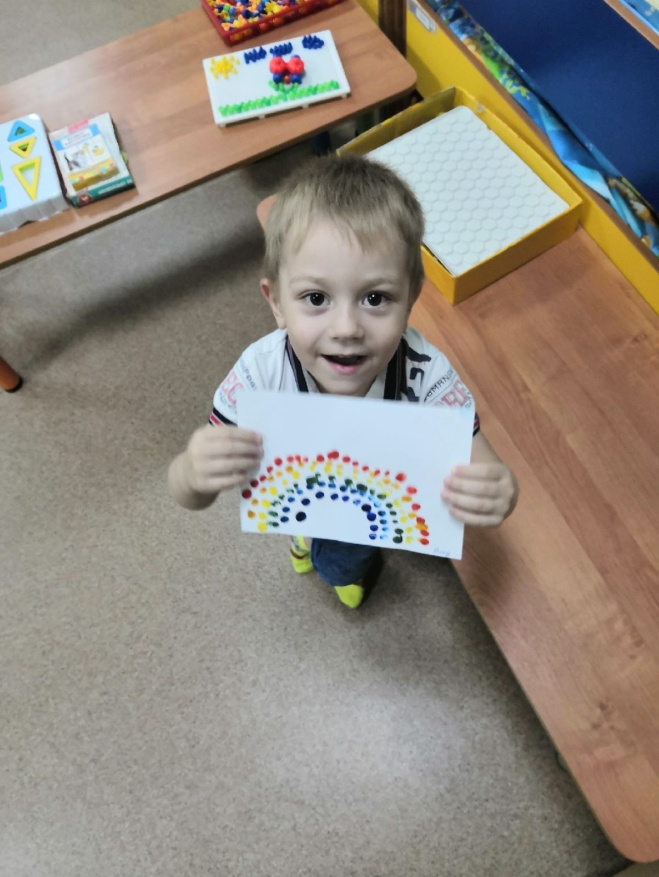 лишь к стандартному набору изобразительных материалов и традиционным способам передачи полученной информации. Но, учитывая огромный скачок умственного развития и потенциал нового поколения, этого недостаточно для развития творческих способностей. Нужно что-то новое интересное: это нетрадиционные техники рисования.Актуальность состоит в том, что знания не ограничиваются рамками программы. Дети знакомятся с разнообразием нетрадиционных способов рисования, их особенностями, многообразием материалов, используемых в рисовании, учатся на основе полученных знаний создавать свои рисунки. Таким образом, развивается творческая личность, способная применять свои знания и умения в различных ситуациях.Цель:Развитие у детей творческих способностей, фантазии, воображения средствами нетрадиционного рисования.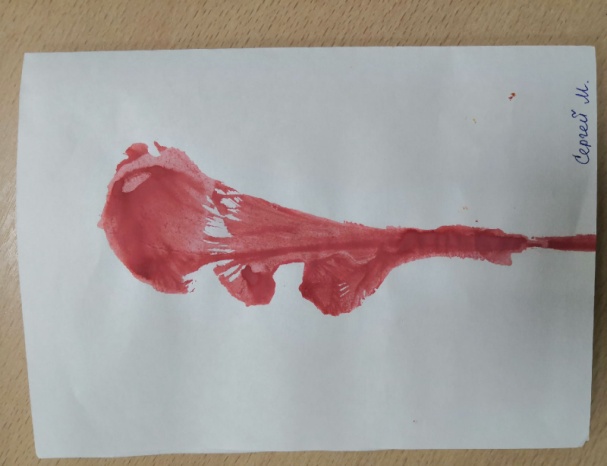 Задачи:. Познакомить детей с различными нетрадиционными техниками рисования.Систематизация изученного материала.Учить детей выбирать материал       для нетрадиционного рисования. Формировать навыки учебной деятельности:умение действовать по словесным инструкциям;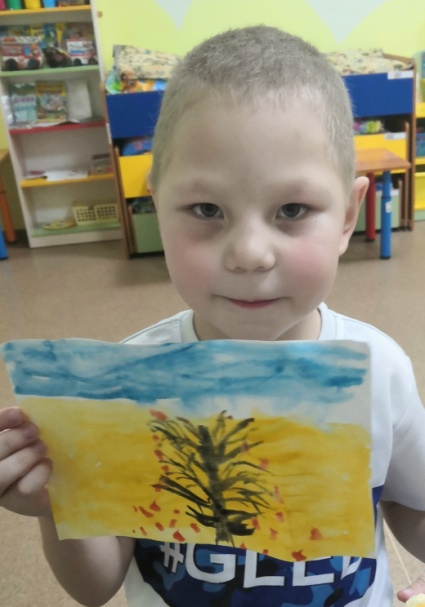 умение самостоятельно продолжать выполнение поставленной задачи;контроль за собственными действиями.Формировать положительно-эмоциональное восприятие окружающего мира.Воспитывать художественный вкус, интерес к ручному труду.Свою работу я начала с детьми средней группы: рисование пальчиками и ладошками. Затем постепенно вводила новые техники: рисование ватными палочками, тычок, оттиск (штамп), далее предстоит рисование пенопластом, губкой, воздушными шариками, рисование по - мокрому, монотипия, набрызг, пластилином, кляксография. На первых занятиях по каждой технике я ставила задачу знакомства детей с особенностями данной техники, лишь на следующих занятиях                                       создавались какие-либо образы или сюжеты. Занятия чаще строились индивидуально и больше работали над образом рисунка. На каждом занятии использовались игровые приемы, художественное слово, пальчиковые игры, физкультминутки, подвижные игры,                   музыкальное проигрывание.Формы проведения занятий были различны. 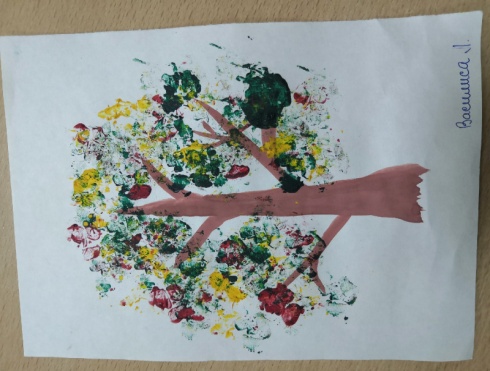 Проводились как теоретические - рассказ воспитателя, беседа с детьми, рассказы детей, показ воспитателем способа действия,- так и практические: подготовка и проведение выставок детских работ.Рисование нетрадиционным способом - увлекательная, завораживающая деятельность, и восхищает детей. Она привлекает тем, что можно рисовать чем хочешь и как хочешь, позволяет детям быстро достичь желаемого результата. 